Smlouva o dílo
dle §2586 zák. 89/2012 Sb., občanského zákoníku.
I.  Smluvní stranyObjednatel:	Střední škola řemeslná a Základní škola, 
	Soběslav, Wilsonova 405Zapsaná v  registru živnostenského podnikání u Městský úřad SoběslavZastoupený:	IČO:	72549572DIČ:	CZ 72549572(dále jen objednatel)
Zhotovitel:	 SIMOPT, s. r. o.
 	 Klokotská 121, 390 01 Tábor, Česká republika
Zapsaná v obchodním rejstříku u KS v Českých Budějovicích, oddíl C, vložka 8136Zastoupený:	 IČO:	 15890155
DIČ:	 CZ15890155Bankovní spojení:	Komerční banka, a.s.Číslo účtu:	9966770207/0100(dále jen zhotovitel) II.  Předmět smlouvy2.1 Předmětem smlouvy je závazek zhotovitele vykonat dílo konkretizované v bodě 2.2 a závazek objednatele zaplatit zhotoviteli za vykonané dílo cenu ve výši a způsobem specifikovaným v čl. IV. smlouvy.2.2 Předmět smlouvy spočívá ve vytvoření a dodání responzivního webu www.ssrsobeslav.cz, přičemž specifikace realizace je přílohou č. 1, a je nedílnou součástí této smlouvy. 2.3. Místem předání a plnění díla se rozumí sídlo objednatele.
III.  Sjednaná doba a způsob plnění závazku3.1 Zhotovitel se zavazuje provést dílo s ohledem na harmonogram jednotlivých etap a plnění jednotlivých bodů díla uvedených v dalších bodech smlouvy. Objednatel se zavazuje předávat podklady v dohodnutém harmonogramu. Pokud bude některý z termínů harmonogramu (dob připomínkování nebo schvalování jednotlivých etap projektu) prodloužený, budou minimálně o tuto dobu prodlouženy také následující doby realizace (části) a také termín předání díla.Doba plnění předmětu smlouvy proběhne ve dvou etapách:
Design, struktura a obsah webu	33 pracovních dní od podepsání smlouvy a předání kompletních podkladů pro vytvoření webu odladění grafického návrhu (do 16.6.2017)připomínkování klientem	5 pracovních dnů od ukončení předchozího boduzapracování připomínek	10 pracovních dnů od ukončení předchozího boduodsouhlasení klientem	5 pracovních dnů od ukončení předchozího boduProgramování, formátování obsahu
a testování webu	33 pracovních dnů od ukončení předchozího bodupřipomínkování klientem		5 pracovní dny od ukončení předchozího boduzapracování připomínek	10 pracovní dny od ukončení předchozího boduodsouhlasení klientem		5 pracovní den od ukončení předchozího boduPředání (spuštění) webu	106 pracovních dnů od odsouhlasení projektu 				(1.10.2017)3.2 Pokud zhotovitel připraví dílo, nebo jeho dohodnutou etapu k odevzdání před dohodnutým termínem, zavazuje se objednatel toto dílo, resp. jeho část převzít i v dříve nabídnutém termínu, pokud bude dílo respektive dohodnutá etapa k převzetí způsobilá.3.3 Zhotovitel splní svou povinnost zhotovit dílo jeho řádným předáním objednateli. Pod řádným předáním se rozumí dodání díla na vlastní náklady a své nebezpečí v dohodnutém termínu na místo plnění. Řádné předání finálního díla (dokončení projektu) bude potvrzeno v předávacím protokolu odsouhlaseném oběma smluvními stranami.
3.4 Objednatel se zavazuje poskytovat zhotoviteli po celou dobu realizace předmětu smlouvy nezbytnou součinnost v oblasti dodání podkladů a informací, odpovědí na dotazy, součinnost při řešení projektových věcí, připomínkování a odsouhlasení jednotlivých výstupů projektu apod. 3.5. Požadavky na dodání podkladů se objednateli předají e-mailem. Osobami odpovědnými za plnění povinností z této smlouvy za jednotlivé strany jsou: a) za zhotovitele: b) za objednatele: 3.6. Dodání požadovaných podkladů zhotoviteli potvrdí zhotovitel e-mailem. Na případné nedostatky je zhotovitel povinen objednatele písemně upozornit e-mailem.
IV. Cena a obchodní podmínky4.1 Smluvní cena za dílo byla stanovena, na základě předložené nabídky na částku 87 640,- Kč (slovy osmdesátsedmtisícšestsetčtyřicetkorunčeských), k dohodnuté ceně bude připočtena sazba DPH v zákonné výši.4.2 Objednatel se zavazuje zaplatit zhotoviteli cenu za zhotovení díla takto (specifikace etap je popsána v příloze č. 1 smlouvy).Po podpisu smlouvy vystaví zhotovitel objednateli fakturu ve výši 30% ceny, tj. na 26 292,- Kč plus DPH v zákonné výši, s lhůtou splatnosti 14 dnů.Po dodání webu a odsouhlasení objednatelem vystaví zhotovitel objednateli fakturu ve výši 70% ceny, tj. na 61 348,- Kč plus DPH v zákonné výši, s lhůtou splatnosti 14 dnů.4.3 Smluvní cena za webhosting byla stanovena na základě objednávky na částku 800 Kč bez DPH za jeden kalendářní rok (na konci června). Tato částka se platí vždy rok dopředu, přičemž za první rok se objednatel zavazuje smluvní cenu za webhosting zaplatit po odsouhlasení a dodání webu. Lhůta splatnosti činí 14 dnů ode dne doručení faktury.4.4 Daňový doklad (faktura) musí splňovat náležitosti daňového dokladu dané platnými zákony. 4.5 Objednatel je oprávněn vrátit zhotoviteli před dnem splatnosti bez zaplacení fakturu, která nemá náležitosti uvedené v této smlouvě. Zhotovitel je v tomto případě povinen fakturu opravit nebo nově vyhotovit. Oprávněným vrácením faktury přestává běžet původní lhůta splatnosti. Nová lhůta splatnosti běží znovu ode dne doručení opravené nebo nově vyhotovené faktury. V případě neproplacení bezvadného daňového dokladu (faktury) do termínu splatnosti je zhotovitel oprávněn účtovat smluvní pokutu ve výši 0,05 % z dlužné částky za každý den prodlení. Cena je zaplacena až připsáním placené částky na účet zhotovitele, uvedený v čl. I. této smlouvy.4.6. V případě nedodržení smluvního termínu dodání příslušné etapy projektu je objednatel oprávněn účtovat zhotoviteli smluvní pokutu ve výši 0,05% z ceny z dané etapy díla dle čl. 4.2 nebo 4.3 za každý i započatý den prodlení.V. Práva a povinnosti smluvních stran5.1 ZhotovitelJe povinen provést dílo s potřebnou péčí.Je povinen upozornit objednatele bez zbytečného odkladu na nevhodnost pokynů daných mu objednatelem, pokud tuto nevhodnost je zhotovitel schopný rozeznat.Je oprávněn dílo zhotovit i prostřednictvím třetích osob, tím však není dotčena jeho zodpovědnost za kvalitu a včasnost splnění povinností vyplývajících z předmětu smlouvy.5.2 Bez souhlasu objednatele se zhotovitel může odchýlit od dohodnutého postupu pouze v případě, pokud je to nevyhnutně potřebné a v souladu se zájmy objednatele, a jeho souhlas nebylo objektivně možné včas získat, v takovém případě je však zhotovitel povinen o vykonané změně objednatele bezodkladně informovat.5.4 ObjednatelSe zavazuje včas a v kompletním stavu odevzdat zhotoviteli podklady a informace, a současně poskytnout součinnost potřebnou pro realizaci předmětu smlouvy (viz bod 3.4 této smlouvy). Při nesplnění tohoto bodu nemůže zhotovitel zaručit splnění termínů realizace stanovených touto smlouvou. Při nesplnění termínů ze strany objednatele se prodlužuje doba realizace minimálně o dobu tohoto prodlení.Objednatel souhlasí s tím, že společnost Simopt, s.r.o. může používat realizované dílo ve svých referencích a na díle bude uvedeno autorství ve formě „Vyrobil Simopt, s.r.o.“ s odkazem na internetové stránky zhotovitele.
VI. Vlastnictví a Práva duševního vlastnictví6.1 Objednatel se stává vlastníkem předmětu díla úplným zaplacením ceny díla. 6.2 Vykonavatelem autorského práva se po uhrazení ceny celého díla stává objednatel.6.3 Je-li výsledkem nebo součástí zhotovení díla podle této smlouvy autorské dílo, poskytuje zhotovitel touto smlouvou objednateli k takovému autorskému dílu, jakož i ke všem dalším případným výstupům, které mají povahu autorského díla dle § 2358 a násl. občanského zákoníku výhradní, časově a územně neomezenou licenci, a to ke všem způsobům užití autorského díla. Odměna zhotovitele je zahrnuta v ceně za jednotlivé činnosti poskytované podle této smlouvy.    
VII. Odpovědnost7.1 Zhotovitel odpovídá za to, že předmět této smlouvy je zhotovený a zadán podle podmínek smlouvy a to podle ceny díla ve standardní kvalitě. 7.2 Odpovědnost za vady se řídí §2615 a násl. občanského zákoníku. Zhotovitel objednateli poskytne záruku na veškeré věcné nebo právní vady díla a záruku za jakost díla v délce 24 měsíců ode dne předání celého díla objednateli (tj. ode dne předání (spuštění) webu). Zhotovitel odpovídá za vady, které má dílo v čase jeho předání objednateli. Za vady, které se projevily po odevzdání díla, neodpovídá zhotovitel pouze tehdy, pokud byly způsobené porušením povinností objednatele plynoucí z této smlouvy. 
7.3 Zhotovitel neodpovídá za vady díla, které byly způsobené použitím podkladů a věcí poskytnutých objednatelem.
7.4 Zhotovitel nenese žádnou odpovědnost za použití dodaných podkladů poskytnutých objednatelem. 7.5 Vady díla, za které zhotovitel odpovídá, je zhotovitel povinen bezodkladně odstranit na vlastní náklady i bez upozornění objednatele, jinak ve lhůtě stanovené dohodou smluvních stran.
7.6 V případě, že vada předmětu díla je neodstranitelná, avšak předmět plnění je použitelný, objednatel má právo na přiměřené snížení ceny plnění, jinak má právo od smlouvy odstoupit pokud rozsah a charakter vad díla neumožňuje dosáhnout účel smlouvy.VIII. Závěrečná a ostatní ustanovení8.1 Tato smlouva se uzavírá na dobu neurčitou a nabývá platnosti a účinnosti dnem podpisu obou smluvních stran.8.2 Objednatel má právo tuto smlouvu zcela nebo z části písemně vypovědět bez udání důvodu s výpovědní lhůtou 1 měsíců, která počíná běžet prvním dnem kalendářního měsíce následujícího po kalendářním měsíci, v němž byla výpověď zhotoviteli doručena.
8.3 Tato smlouva může být měněna pouze písemnými číslovanými dodatky podepsanými oprávněnými zástupci smluvních stran.8.4 V případě, že některé ustanovení nebo část této smlouvy se stane neplatným, zůstávají ostatní ustanovení nebo části v platnosti.
8.5 Práva a povinnosti smluvních stran výslovně touto smlouvou neupravené se řídí příslušnými ustanoveními zákona zák. 89/2012 Sb., občanského zákoníku a souvisejících platných zákonů. 
8.6 Tato smlouva obsahuje 5 stran a 11 stran příloh (č. 1 - Nabídka tvorby webu). Přílohy jsou nedílnou součástí smlouvy. Smlouva je vyhotovena ve dvou exemplářích, z nichž každá smluvní strana obdrží po jednom výtisku.
8.7 Účastníci smluvního vztahu shodně prohlašují, že se seznámili s obsahem smlouvy a jejímu znění řádně porozuměli. V Táboře dne 15. 5. 2017    		V Táboře dne 15. 5. 2017
Za objednatele:						Za zhotovitele:	
Příloha č. 1 –  nabídka tvorby webu

1. Návrh responzivního webu Nabízíme Vám vytvoření moderních přehledných a uživatelsky jednoduchých internetových stránek Střední školy řemeslné a Základní školy, Soběslav (www.ssrsobeslav.cz). Stránky budou plně responzivní (zobrazení na standardních počítačích, tabletech a chytrých mobilních telefonech). Nové stránky budou připraveny s důrazem na:responzivní zobrazení na zařízeních návštěvníků,jednoduchost, přehlednost a dostupnost stránek, snadné ovládánítechnické zaměření školy a uživatelů (chlapců), prezentaci učebních oborůjednoduchost aktualizace obsahu (redakční systém) s možností editace více autory (zadavateli obsahu s různými přístupovými právy a zabezpečeným přístupem do různých částí stránek),modulární systém stavby stránek s možností snadného rozšiřování a dalšího doplnění stránek (struktura, obsah, funkční možnosti),SEO optimalizace pro vyhledávače, celkovou optimalizaci webu pro snadné dohledání stráneknapojení na statistiku Google Analytics umožňující sledování návštěvnosti stránek 
2. Programovaní stránekStránky budou naprogramovány v redakčním systému MAppEngine, který vyhovuje všem nárokům na jednoduché ovládání, ale splňuje i nejnáročnější požadavky na funkčnost. Tento CMS systém jsme vyvinuli a zdokonalujeme již více než 14 let.  Systém je modulární a umožňuje tak nastavení přesně podle požadavků a potřeb klientů a následné rozšiřování a doplňování webu.Pro práci s obsahem stránek je součástí redakčního systému WYSIWYG editor, který umožňuje snadnou a intuitivní editaci obsahu, podobně jako v programu Microsoft Word.

Ukázka WYSIWYG editoru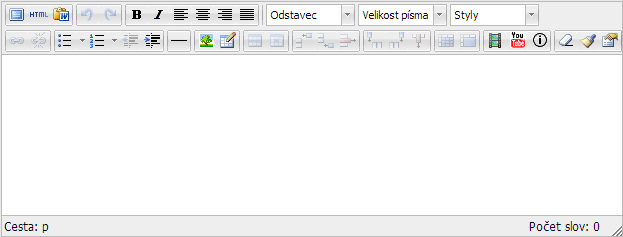 CSM systém je založen na PHP skriptech a databázích MySQL a využívají ho naši klienti jako např. Plzeňský Prazdroj, ŠKODA AUTO, Česká spořitelna, Horská služba ČR, Sconto Nábytek, Barvy a laky Hostivař, Ekolamp, VUJE Trnava, celosvětový komunitní portál FlyFishingPoint.net a další. 3. CenaCenu za realizaci projektu popsaného výše je 87 640 Kč bez DPH. 

4. Návod ovládání redakčního systémuV rámci projektu získáte manuál vašeho redakčního systému a kontakt na on-line technickou podporu Simopt. V rámci projektu získáte zdarma jednohodinové zaškolení do obsluhy redakčního systému v Simoptu.
5. Další správa a rozvojRealizací stránek naše úloha nekončí. V případě potřeby zaručujeme správu a rozšiřování stránek klientů podle dohody. Garantujeme vám naše standardní hodinové sazby (dle položkového rozpočtu). Cena za administrační práce je 550 Kč/h.  Položkový rozpočet - webHodinová sazbaPočet hodinCena bez DPHGrafické práce7803023 400 KčProgramování8904035 600 KčFormátování obsahu5503217 600 KčTestování65063 900 KčŘízení projektu119067 140 KčCelkem87 640 Kč